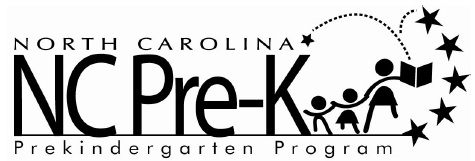 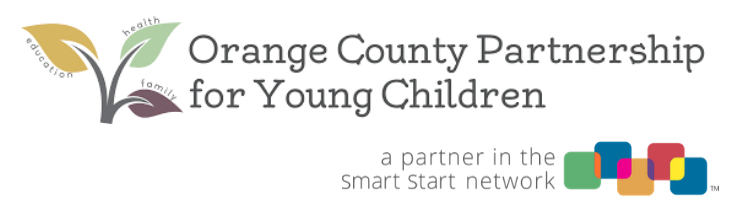 Aplicacíon de NC Pre-K para Niños actualizado 1-2021Si usted necesita ayuda llenando esta forma, póngase en contacto con Julia Richardson, Directora de Comunicaciones y Involucración Comunitaria para La Asociación para los Niños Jóvenes del Condado de Orange: 919-967-9091 x 219 o jrichardson@orangesmartstart.org.Favor de entregar esta forma a 402 Millstone Drive Suite 300, Hillsborough, NC 27278.Esta página es para uso administrativo. Padres, empiece con la página 2.Date application was received___________Application complete:NC Pre-K child applicationProof of ageProof of ResidencyIncome verificationImmunization recordsKindergarten Health AssessmentDevelopmental ScreeningAttachment C if applicable IFSP or IEP if applicableNombre del niño/a: ______________________________________________________ Género:     Masculino            FemeninoFecha de Nacimiento:  _ _ / _ _ / _ _ _ _  El niño/a debe tener cuatro años antes del 31 de Agosto. Necesita comprobar su edad con documentación legal.Etnia:   Hispano   Si     No   Raza:   Marque por lo menos uno, y todo lo que aplique    Blanco o Americano Europeo      Nativo de Hawái u otra Isla Pacifica Islandés  Indio Nativo Americano o Nativo de Alaska    Negro o Afro Americano   AsiáticoEl niño es ciudadano Americano?     Si      No  Es residente de Carolina del Norte?     Si     No  Condado de residencia: __________________  Debe ser residente del Condado de Orange.¿Con quién vive el niño/a?    Ambos Padres    Solo Madre    Solo padre    Tutor           Tutor Legal          Otro: _____________________¿Si el niño/a vive con alguien que no es familiar que tiene custodio legal o es su tutor legal, tenemos la documentación?     Si        No  Tamaño total de la familia: ___________Número total de adultos viviendo en casa con el niño/a _____Número total de adultos contribuyendo a las ganancias de la casa _____Número total de niños menores de edad viviendo en la casaFavor de enumerar todos los nombres, fechas de nacimiento, y relaciónes del niño que viven en el hogar. (Padres, padrastros, parejas, tutores, tutores legales, hermanos, hermanastros, no relativos)Información Familiar de ContactoNombre: ________________________________________________________Calle: _________________________________________________________Ciudad: ___________________   State:  NC   Código Postal: _______________Correo electrónico: ________________________________________________Número de teléfono primario: _________Número de teléfono celular: _________Información del Padre/Tutor 1Nombre: ______________________________________________ Empleado?   Sí     No Buscando Empleo?   Sí     No Asistiendo a la escuela post-secudaria/?   Sí     No Asistiendo a la escuela secudaria/GED?   Sí     No Asistiendo a entrenamiento de trabajo?   Sí      No Otro Empleo?   Sí    No		En caso afirmativo, explica: _______________________Padre/Tutor 1 IngresosLos Salarios Actuales ANTES de Impuestos: $__________   Anual  	   Mensual  	  Dos veces al mes     Quincenal        Semanal  Pensión Alimenticia: $_____________   Anual          Mensual       Dos veces al mes     Quincenal        Semanal  Sustento de Menores: $_____________   Anual  	   Mensual  	  Dos veces al mes     Quincenal        Semanal  Compensación al trabajador: $_____________   Anual  	   Mensual  	  Dos veces al mes     Quincenal        Semanal  Desempleo: $_____________   Anual          Mensual      Dos veces al mes    Quincenal        Semanal  SSI/TANF/Work First: $ _____________   Anual          Mensual      Dos veces al mes    Quincenal        Semanal  El Tiempo Suplementario: $_____________   Anual          Mensual      Dos veces al mes    Quincenal        Semanal  Información del Padre/Tutor 2Nombre: ______________________________________________ Empleado?   Sí     No Buscando Empleo?   Sí     No Asistiendo a la escuela post-secudaria/?   Sí     No Asistiendo a la escuela secudaria/GED?   Sí     No Asistiendo a entrenamiento de trabajo?   Sí      No Otro Empleo?   Sí    No		En caso afirmativo, explica: _______________________Padre/Tutor 2 IngresosLos Salarios Actuales ANTES de Impuestos: $__________   Anual  	   Mensual  	  Dos veces al mes     Quincenal        Semanal  Pensión Alimenticia: $_____________   Anual          Mensual       Dos veces al mes     Quincenal        Semanal  Sustento de Menores: $_____________   Anual  	   Mensual  	  Dos veces al mes     Quincenal        Semanal  Compensación al trabajador: $_____________   Anual  	   Mensual  	  Dos veces al mes     Quincenal        Semanal  Desempleo: $_____________   Anual          Mensual      Dos veces al mes    Quincenal        Semanal  SSI/TANF/Work First: $ _____________   Anual          Mensual      Dos veces al mes    Quincenal        Semanal  El Tiempo Suplementario: $_____________   Anual          Mensual      Dos veces al mes    Quincenal        Semanal  Cualquier otro fuente de ingresos contribuyendo a la familia tiene que ser declarado.Ingreso Familiar Total: $__________Es uno de los padres o tutor legal de este niño un miembro active de las fuerzas armadas, o el padre o tutor de este niño ha sido gravemente herido o ha muerto durante el servicio activo?     Sí       No        Hay factores de riesgo adicionales que apliquen a este niño? (Marque sí o no para cada uno)Dominio limitado del Inglés (LEP):    Sí       No  Condición de salud crónica   Sí       No  En caso afirmativo, favor de explicar: _____Necesidad educativa/de desarrollo:    Sí      No  En caso afirmativo, favor de explicar: _____Ubicación Previa del Niño        Mi hijo nunca ha asistido a ningún preescolar o guardería         Mi hijo no asiste actualmente a un preescolar o guardería (pero pudo haber asistido              previamente)        Mi hijo está en un cuidado de niños que no es reglamentado.        Mi hijo no está recibiendo subsidio, pero está asistiendo a un tipo de cuidado infantil o         programa preescolar reglamentado.       Mi hijo está recibiendo subsidio y está asistiendo a un tipo de cuidado infantil o         programa preescolar reglamentado.Este niño asistió al programa de este sitio cuando tenía 3 años?  Sí   No El niño tiene un Plan de Educación Individualizada (IEP) activo?     Sí       No  Tipo de discapacidad(es) identificadas para este niño. (Marque todas las que correspondan):           Trastorno del espectro autista                    	 Problema ortopédico           Sordo-ciego                                                	 Discapacidad del habla o lenguaje           Discapacidad emocional 			      	 Discapacidad mental severo           Discapacidad mental educable                 	 Retrasado mental entrenable           Discapacidad auditiva                                   	 Lesión cerebral traumática           Discapacidad especifica del 			 Discapacidad visual, incluyendo la   aprendizaje                     				   ceguera           Múltiples discapacidades                                  Retraso en el desarrollo preescolar           Otro                                      N/A   Declaración del Solicitante/Representante AutorizadoCertifico que la información proporcionada en esta aplicación es verdadera y completa. Con my firma, y con la documentación que estoy entregando, autorizo a La Asociación para los Niños Jóvenes del Condado de Orange (Orange County Partnership for Young Children) entregar esta información al Sistema de Datos Estatal Kids de NC Pre-K como aplicación para elegibilidad al programa de NC Pre-K.XFirma del Padre/Tutor (Requerido)XFirma del Testigo (Requerido)Nombres de adultosFecha de nacimientoRelación con el niño de Pre-KNombres de menores de edadFecha de nacimientoRelación con el niño de Pre-K